ΠΑΝΕΠΙΣΤΗΜΙΟ  ΘΕΣΣΑΛΙΑΣ 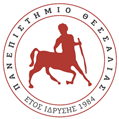 ΔΙΕΥΘΥΝΣΗ ΦΟΙΤΗΤΙΚΗΣ ΜΕΡΙΜΝΑΣΑΡΓΟΝΑΥΤΩΝ & ΦΙΛΕΛΛΗΝΩΝ, 38221 ΒΟΛΟΣ - Τηλ: 24210 74593, 74506, 74621 Fax: 24210 74561Βόλος,  2-12-2020 								Αριθμ. Πρωτ.: 23446/20/ΓΠ								ΠΡΟΣTα Διοικητικά Συμβούλια Φοιτητικών Συλλόγων των Σχολών του Πανεπιστημίου ΘεσσαλίαςΔια μέσου των Γραμματειών των Σχολών	ΘΕΜΑ: «Ανάδειξη εκπροσώπων φοιτητών των Σχολών του Πανεπιστημίου Θεσσαλίας για τις Επιτροπές Φοιτητικών Εστιατορίων».Καλείσθε όπως ορίσετε δύο εκπροσώπους των φοιτητών της Σχολής σας με τους αναπληρωτές τους για τη συμμετοχή τους στην Επιτροπή Φοιτητικού Εστιατορίου έως την Παρασκευή 18 Δεκεμβρίου 2020, σύμφωνα με το άρθρο 2 της Φ5/68535/Β3/18-6-2012 Κοινής Απόφασης των Υπουργών Οικονομικών και Παιδείας δια Βίου Μάθησης και Θρησκευμάτων «Καθορισμός όρων, προϋποθέσεων και διαδικασίας για την παροχή δωρεάν σίτισης στους φοιτητές των Α.Ε.Ι.» (Φ.Ε.Κ. Β΄1965/2012). Σας ενημερώνουμε ότι θα συγκροτηθούν Επιτροπές Φοιτητικών Εστιατορίων για κάθε πόλη (Βόλο, Λάρισα, Λαμία, Τρίκαλα, Καρδίτσα) και για το λόγο αυτό οι εκπρόσωποι να προέρχονται από τα Τμήματα των Σχολών που εδρεύουν στις εν λόγω πόλεις. 	Με εντολή Πρύτανη				   Η Αναπληρώτρια Προϊσταμένη             Διεύθυνσης Φοιτητικής Μέριμνας								*						       Μαρία ΚουκουβάνηΣυνημμένα:  Η Φ5/68535/Β3/18-6-2012 Κ.Υ.Α.  (Φ.Ε.Κ. Β΄1965/2012).*Η υπογραφή έχει τεθεί στο πρωτότυπο που βρίσκεται στην υπηρεσία μας.